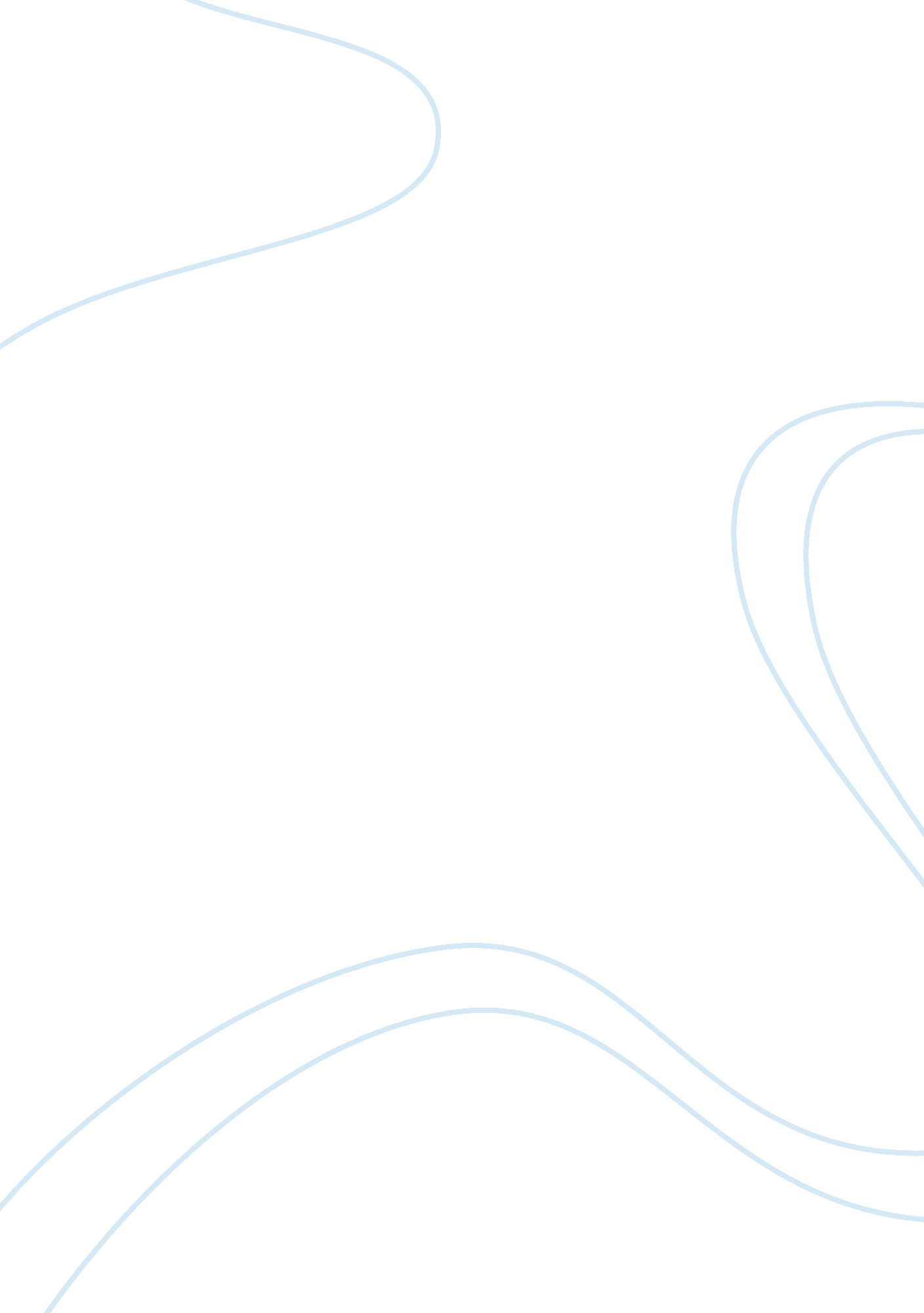 ExplorationBusiness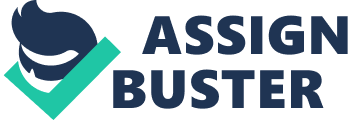 Exploration is “ the action of traveling in or through an unfamiliar area in order to learn about it”. In history humans have always had a tendency to explore, always on the move just waiting to discover something new. The desire for exploration has led to some of the world’s greatest discoveries. Many great people have made many world changing discovering one to another. Christopher Columbus was one of many who made great discoveries, by accident or on purpose. Columbus was a Italian explorer who sailed across the Atlantic Ocean in 1942, hoping to find a new trade route to India (to trade for spices). During his first voyage in 1942, instead of finding a new trade route, Columbus had discovered the new world, landing somewhere in the Bahamas. Later naming it “ San Salvador”. Over the course of three more voyages, Columbus visited many more places. So what makes people curios? Why do individuals explore the unknown? You can say that human curiosity is defined as a need, a desire for knowledge. We don’t always benefit from some discoveries. For example the creation of nuclear weapons, I don’t see how I would help necessarily, it would only damage the earth and the people living onp it. Most of the world’s greatest discoveries don’t happen overnight, mater of fact it can take quite a long time, to discover something. A quote that can best explain exploration and discovery is: “ you can’t teach people everything they need to know. The best you can do is position them where they can find what they need to know when they need to know it” -Seymour Papert. From the time we were born we tried to make sense of the world around us using all our senses to explore the world. If it wasn’t for exploration we wouldn’t be where we are today in civilization. Exploration has played such a huge role in our human development, by helping us find new things, new medicine, new weapons, and how to do more things easily. In conclusion exploration has helped us in many ways such as helping us find new technologies and new ways to complete things. Overall we have benefited tremendously from our discoveries and has helped us build the civilization that we have to this day. Curiosity and exploration are vital to the human spirit as they drive us to go places explore, and discover new things that we didn’t know were there until we explored and found out what was really in that place. 